. přednášky česko-francouzského historického semináře ÚČD . http://seminaire.ff.cuni.cz .XAVIER HÉLARYUNIVERSITÉ PARIS IV - SORBONNE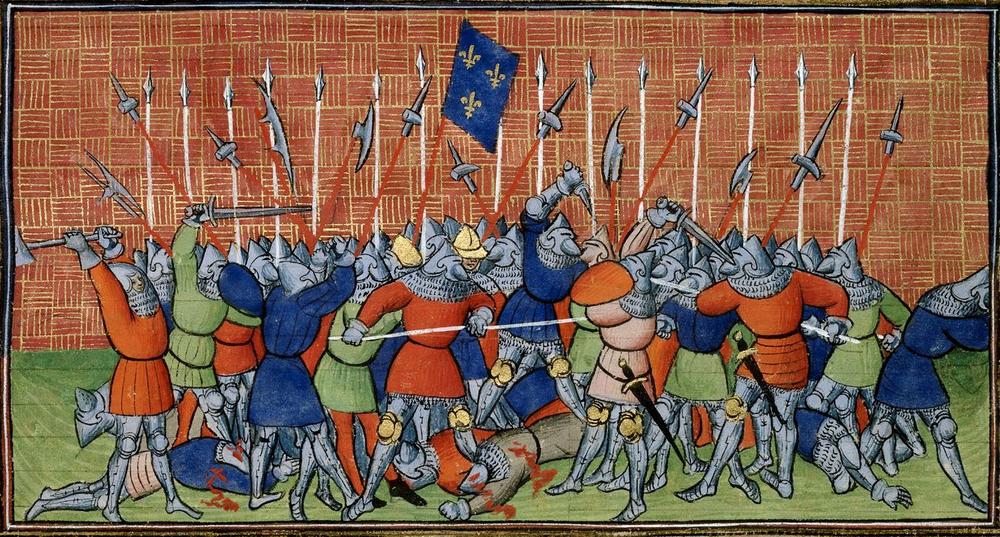 la bataille de CourtraIla "Double-Monarchie" ou "Union des deux couronnes" : un régime franco-anglais (1422-1436)9.4. od 9:10 v učebně č. 201